Vaccine Informed Consent Form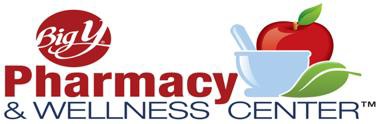 I want to receive the following immunization(s):Please answer each question by checking the appropriate boxes. If a question is not clear, please ask.Patient or Parent/Legal Guardian: 	 Date: 	/	/	If Parent/Legal Guardian, please print name and relation to patient: 	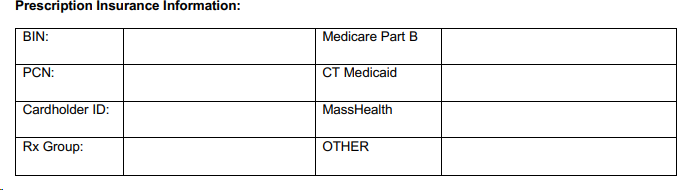 Place store stamp here:Notification of Vaccine Administered / Patient RecordAttn Provider: 	 Fax:	On 	/	/	, Big Y Pharmacy administered the following vaccination(s) to your patient:PATIENT NAME: 		DOB: 	ADDRESS: 		Date: 	RX:SIG: To be administeredPrescriber: Robert Wool DEA AW1427601Immunizer: 	, RPh	Admin Date: 	/	/	First Name:Last Name:Date of Birth:Gender:Address (Street, City, State, Zip):Address (Street, City, State, Zip):Address (Street, City, State, Zip):Address (Street, City, State, Zip):Home Phone:Cell Phone:Physician:City:Race/Ethnicity:Race/Ethnicity:Race/Ethnicity:Race/Ethnicity: American Indian or Alaska Native Black or African American White Other Hispanic or Latino American Pacific Islander Asian OtherFlu (Quad)Flu (65+)Pneumonia (pneumococcal)Shingles (Shingrix)Hepatitis AHepatitis BMeningococcal ACYWMeningococcal BHPV (Gardasil)Tdap (tetanus, diphtheria, pertussis)Td (tetanus, diphtheria)This section to be completed for all vaccines.YesNoDon’t Know1)  Are you sick today?2)  Do you have allergies to medications, food, a vaccine component or latex?3)  Have you ever had a serious reaction after receiving a vaccination?4)  Have you had a seizure, Guillan-Barre syndrome, brain or other nervous system problem?5)  For women: Are you pregnant or is there a chance you could become pregnant during the next month?Vaccine AdministeredRouteDosageLot #ExpirationDateInjectionSiteVISDateInfluenza (Quadrivalent)IM0.5 mlDeltoid:Left / RightInfluenza (65+)IM0.5 mlDeltoid:Left / RightPCV20 (Prenvar20)IM0.5 mlDeltoid:Left / Right2/4/22PPSV23 (Pneumovax)IM0.5 mlDeltoid:Left / Right10/30/19ShingrixIM0.5 mlDeltoid:Left / Right10/30/19Tdap (Boostrix)IM0.5 mlDeltoid:Left / Right4/1/20Td (Tenivac)IM0.5 mlDeltoid:Left / Right4/1/20Hepatitis A (Havrix)IM1 mlDeltoid:Left / Right10/15/21Hepatitis B (Energix-B)IM1 mlDeltoid:Left / Right10/15/21Hepatitis A & B (Twinrix)IM1 mlDeltoid:Left / Right10/15/21Meningococcal ACWY(Menveo, Menactra)IM0.5 mlDeltoid:Left / Right8/6/21Meningococcal B(Bexsero, Trumenba)IM0.5 mlDeltoid:Left / Right8/6/21HPV (Gardisil)IM0.5 mlDeltoid:Left / Right8/6/21Deltoid:Left / Right